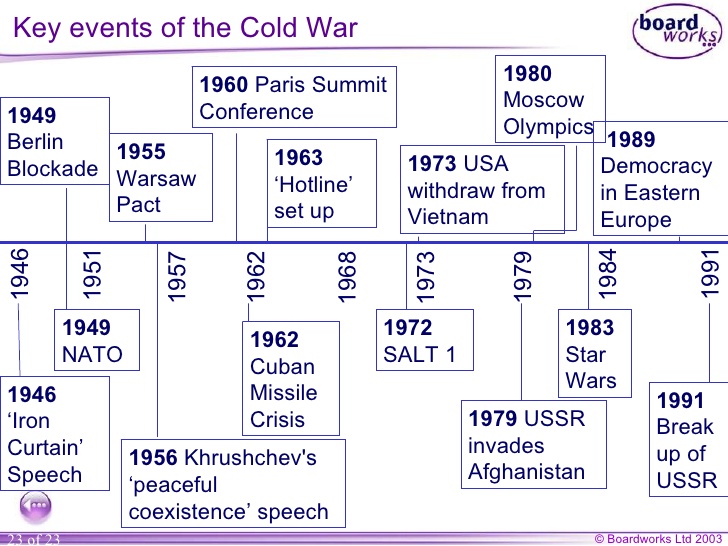 U.S History of the World 12th week 3-26 to 3-30 Friday Monday 3-26-18 Warm up/EQ #1How would you describe life in 1950’s America? U.S History standard: USH. 6.1 Identify key events and individuals as well as their connections to post World War II tensions (Cold War).Big idea:  Korean War and a soldier’s perspectiveObjective/Goal: Understand the similarities and differences between current wars and the Korean War.Vocabulary words: Conform, phenomenonAgenda:Daily work and rules and proceduresTurn in all of your daily work and goal sheet from 3- 12 to 3-22Discuss current wars and Korean WarMedal of Honor video-Korean War recipient https://www.youtube.com/watch?v=gTnmDQVMank 14 minutesWrite a summary of the video and turn it in before you leaveReflection question:Is it possible we will still be in Iraq or Afghanistan in 50 years?Homework:You should be reading chapter 23 Bring your textbook tomorrow & Wednesday Checking for ownershipWord Wall cards are due on Friday Conform, phenomenonQuiz covering chapter 22 on Friday Tuesday 3-27-18 Warm up/EQ#2Why did America fear Communism?U.S History standard: USH. 6.1 Identify key events and individuals as well as their connections to post World War II tensions (Cold War).Big idea: Red Scare Objective/Goal: Complete today’s notes and understand the effects of McCarthyism and the Red Scare during the 1950s.Vocabulary words:  Red scare, allegations, suspicion  Agenda:Daily work and rules.Notes- Covering Red Scare and McCarthyismVideo covering McCarthyism-must take notes Edward R. Murrow: "A Report on Senator Joseph R. McCarthy"  https://www.youtube.com/watch?v=-YOIueFbG4gExit slip one way Journalism is the same and one way Journalism is different. Must hand it in before you leave.Check textbooks. Need to make sure you have the right textbook.Reflection question:  What would be considered today’s Red Scare?Homework:Read chapter 23Bring your textbook tomorrow- penalty points if you do not have it! Word wall cards are due on Friday Conform, phenomenonWednesday 3-28-18 Warm up#3How did popular culture effect people during the 1950’s? U.S History standard: USH.6.4 Summarize key economic and social changes in post-WW II American life.Big idea: Popular culture of 1950’s AmericaObjective/Goal: Complete today’s study guide in order to understand the culture of America during the 1950’s.Vocabulary words:  From the day’s activitiesAgenda:Daily workYou must update your goal sheet- due next time we update daily work. Study guide on chapter 22 Study guide (part 2) it is due before you leaveReflection question: In what way is the United States the same as 1950’s?Homework:Read chapter 23Word wall cards are due on Friday Conform, phenomenonThursday 3-29-18 Warm up#4How did TV effect Americans during the 1950s?U.S History standard: USH.6.4 Summarize key economic and social changes in post-WW II American life.Big idea: Life during the 1950’sObjective/Goal: Complete today’s activities to understand daily life for America’s youth in the 1950s.Vocabulary words:  From the day’s activitiesAgenda:Daily work  Video Clip on 1950’s USA http://learn360.infobase.com/p_ViewVideo.aspx?xtid=77062&loid=332102&custompage=1Discussion on Video clipFinish study guide Reflection question:Describe how the American youth today are similar to those in the 1950’s? Homework:Read chapter 23 Word wall cards are due tomorrow Conform, phenomenonFriday 3-30-18 Warm up/EQ#5What were some of the worries of Americans during the 1950s?U.S History standard: USH.6.4 Summarize key economic and social changes in post-WW II American life.Big idea:  Government during the 1950sObjective/Goal: Understand how government played effected American society during the 1950s.Vocabulary words: From today’s activities. Agenda:Daily work/ turn in your word wall cards Quiz chapter 22Video – Legends of tomorrow “Night of the Hawk” Reflection question: How is our government similar to the government we had in the 1950s?Homework:By now you should have read of all of chapter 23We will finish chapters 22-23 and test on it when we get back from spring break